Inschrijvingsformulier CrawlteamSeizoen: 1 januari 2023 – 31 december 2023O Ik heb kennis genomen van het huisreglement swimcompanyDatum:						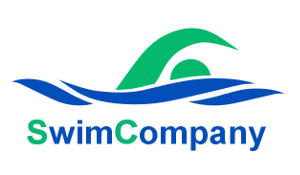 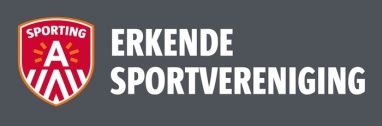 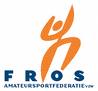 Abelenprieel 97, 2610 WilrijkLid van FROS sportfederatieNaam/voornaamgeboortedatumNationaliteitAdresStraat:                                                              nr: Postcode:                        gemeente:emailTelefoon/gsmKeuze lidgeldenO Holiday formule 75€ lidgeld + 50 € voor 10 beurtenkaartO Fit formule 220€O Exclusive 270€O Elite 350€O start to crawl 170€ Extra verzekeringFROS 24/24Deze is standaard inbegrepen en geldt voor volgende sporten in je vrije tijd: wandelen/lopen/zwemmen/fietsen/fitnessBetalingVia overschrijving  IBAN BE59 860 1114768 26  